МИНИСТЕРСТВО НАУКИ И ВЫСШЕГО ОБРАЗОВАНИЯ РОССИЙСКОЙ ФЕДЕРАЦИИ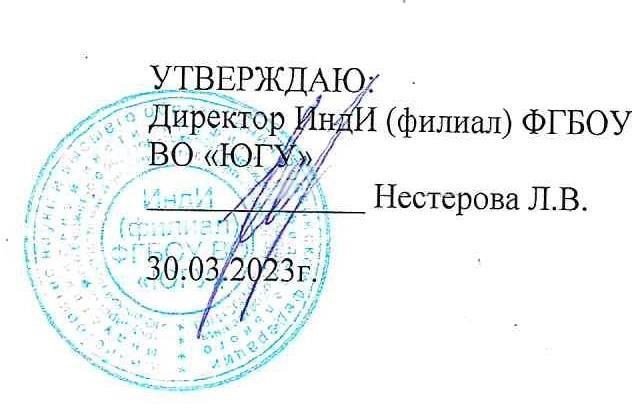 Индустриальный институт (филиал)федерального государственного бюджетного образовательного учреждения высшего образования «Югорский государственный университет» (ИндИ (филиал) ФГБОУ ВО «ЮГУ»)РАБОЧАЯ ПРОГРАММА УЧЕБНОЙ ДИСЦИПЛИНЫООД.16 Введение в специальность21.02.01 Разработка и эксплуатация нефтяных и газовых месторожденийНефтеюганск 2023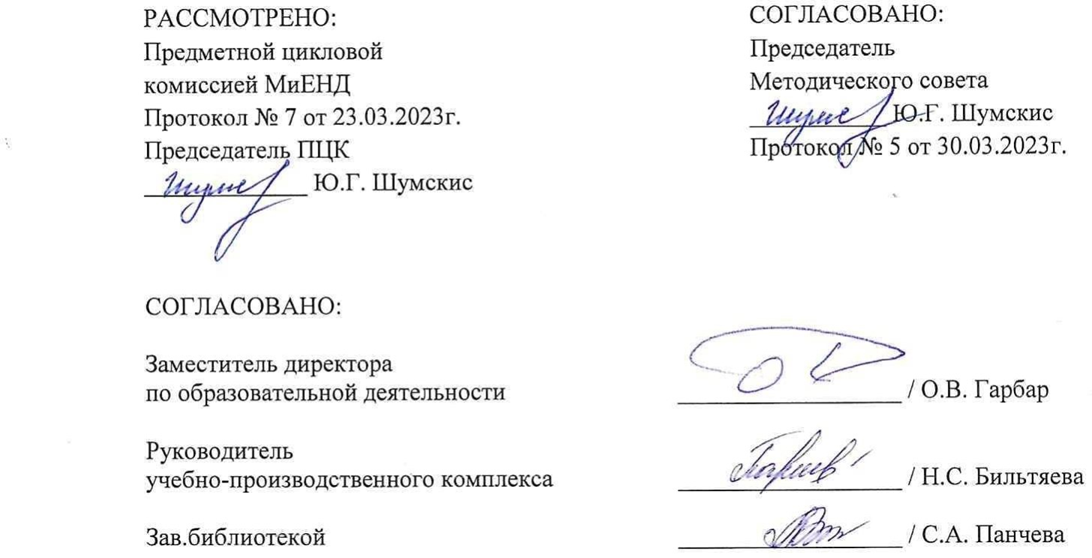 Разработчики:    Рецензияна рабочую программу учебной дисциплины ООД.16 Введение в специальность программы подготовки специалистов среднего звена по специальности 21.02.01 Разработка и эксплуатация нефтяных и газовых месторождений Разработчик: Индустриальный институт (филиал) федерального государственного бюджетного образовательного учреждения высшего образования «Югорский государственный университет» (ИндИ (филиал) ФГБОУ ВО «ЮГУ»).Рабочая программа учебной дисциплины ООД.16 Введение в специальность является частью подготовки специалистов среднего звена (ППССЗ) по специальности 21.02.01 Разработка и эксплуатация нефтяных и газовых месторождений.Рабочая программа общеобразовательной учебной дисциплины предназначена для освоения	ППССЗ	по	специальности	21.02.02 Бурение нефтяных и газовых скважин с получением среднего общего образования и реализуется на 1 курсе очной формы обучения.Рабочая программа учебной дисциплины имеет четкую структуру и включает следующие необходимые элементы:-общая характеристика рабочей программы учебной дисциплины; -структура и содержание рабочей программы учебной дисциплины; -условия реализации рабочей программы учебной дисциплины;-контроль и оценка результатов освоения рабочей программы учебной дисциплины.Рабочая программа учебной дисциплины составлена логично, структура рабочей программы соответствует принципу единства теоретического и практического обучения, разделы выделены дидактически целесообразно.Материально-техническая база учебной дисциплины обеспечивает проведение всех видов занятий, предусмотренных учебным планом.Перечень	рекомендуемой	литературы	включает общедоступные	основные	и дополнительные источники.В рабочей программе определены формы и методы контроля, используемые в процессе текущего и промежуточного контроля, в соответствии с требованиями ФГОС СПО.Заключение:Рабочая программа учебной дисциплины Введение в специальность направлена на формирование у обучающихся знаний и умений, в полной мере отвечает требованиям к результатам освоения учебной дисциплины.Рецензент: преподавательИндИ(филиал) ФГБОУ ВО «ЮГУ»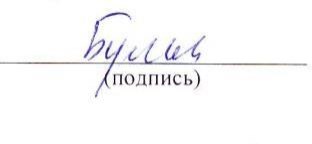 Булыгин К.С.	К.С. БулыгинСОДЕРЖАНИЕ1. ОБЩАЯ ХАРАКТЕРИСТИКА РАБОЧЕЙ ПРОГРАММЫ	5 УЧЕБНОЙ ДИСЦИПЛИНЫ2. СТРУКТУРА И СОДЕРЖАНИЕ УЧЕБНОЙ	6ДИСЦИПЛИНЫ3. УСЛОВИЯ РЕАЛИЗАЦИИ УЧЕБНОЙ ДИСЦИПЛИНЫ	114. КОНТРОЛЬ И ОЦЕНКА РЕЗУЛЬТАТОВ ОСВОЕНИЯ	12 УЧЕБНОЙ ДИСЦИПЛИНЫОБЩАЯ ХАРАКТЕРИСТИКА РАБОЧЕЙ ПРОГРАММЫ УЧЕБНОЙ ДИСЦИПЛИНЫ«ООД.16 Введение в специальность»1.1. Место дисциплины в структуре основной образовательной программы: Учебная дисциплина ООД.16 Введение в специальность является обязательной частью общеобразовательного цикла программы подготовки специалистов среднего звена в соответствии с ФГОС СПО по специальности 21.02.01 Разработка и эксплуатация нефтяных и газовых месторождений.Особое значение учебной дисциплина имеет при формировании и развитии ОК 02, ОК 04, ОК 07.1.2. Цель и планируемые результаты освоения дисциплины:В рамках программы учебной дисциплины обучающимися осваиваются умения 
и знания2. СТРУКТУРА И СОДЕРЖАНИЕ УЧЕБНОЙ ДИСЦИПЛИНЫ2.1. Объем учебной дисциплины и виды учебной работы2.2. Тематический план и содержание учебной дисциплины3. УСЛОВИЯ РЕАЛИЗАЦИИ УЧЕБНОЙ ДИСЦИПЛИНЫ3.1. Для реализации программы профессионального модуля должны быть предусмотрены следующие специальные помещения:Кабинет «Социально-экономических дисциплин», оснащенный в соответствии с образовательной программы по специальности 21.02.01 Разработка и эксплуатация нефтяных и газовых месторождений. 3.2. Информационное обеспечение реализации программыДля реализации программы библиотечный фонд образовательной организации должен иметь печатные и/или электронные образовательные и информационные ресурсыдля использования в образовательном процессе. При формировании библиотечного фонда образовательной организации выбирается не менее одного издания из перечисленных ниже печатных изданий и (или) электронных изданий в качестве основного, при этом список может быть дополнен новыми изданиями.3.2.1. Основные электронные изданияТетельмин, В. В. Нефтегазовое дело. Полный курс. В двух томах. Том 1 : учебник / В. В. Тетельмин. - 2-е изд. - Москва ; Вологда : Инфра-Инженерия, 2021. - 416 с. - ISBN 978-5-9729-0556-0. - URL: https://znanium.com/catalog/product/1835952  (дата обращения 20.03.2023). - Текст : электронный.Тетельмин, В. В. Нефтегазовое дело. Полный курс. В двух томах. Том 2 : учебник / В. В. Тетельмин. - 2-е изд. - Москва ; Вологда : Инфра-Инженерия, 2021. - 400 с. - ISBN 978-5-9729-0557-7. - URL: https://znanium.com/catalog/product/1835954 (дата обращения 20.03.2023). - Текст : электронный.3.2.2. Дополнительные источникиАрбузов, В. Н.  Геология. Технология добычи нефти и газа. Практикум : практическое пособие для среднего профессионального образования / В. Н. Арбузов, Е. В. Курганова. - Москва : Юрайт, 2023. - 67 с. -ISBN 978-5-534-00819-7. - URL: https://urait.ru/bcode/513148  (дата обращения: 20.03.2023). - Текст : электронный.Коршак, А. А. История нефтегазового дела : учебник / А. А. Коршак. - Москва ; Вологда: Инфра-Инженерия, 2022. - 604 с. - ISBN 978-5-9729-0948-3. - URL: https://znanium.com/catalog/product/1904177  (дата обращения: 20.03.2023). - Текст : электронный. Ладенко, А. А. Теоретические основы разработки нефтяных и газовых месторождений : учебное пособие / А. А. Ладенко, О. В. Савенок. - Москва ;  Вологда : Инфра-Инженерия, 2020. - 244 с. - ISBN 978-5-9729-0445-7. - URL: https://znanium.com/catalog/product/1168610  (дата обращения: 20.03.2023). - Текст : электронный.4. КОНТРОЛЬ И ОЦЕНКА РЕЗУЛЬТАТОВ ОСВОЕНИЯ 
УЧЕБНОЙ ДИСЦИПЛИНЫА.Н. Поповпреподаватель(подпись, МП)(инициалы, фамилия)(занимаемая должность)Код ОККод уменийУменияКод знанийЗнанияОК 02Уо 02.02определять необходимые источники информации;Зо 02.02приемы структурирования информации;ОК 02Уо 02.03планировать процесс поиска; структурировать получаемую информацию;Зо 02.03формат оформления результатов поиска информации, современные средства и устройства информатизации;ОК 02Уо 02.04выделять наиболее значимое в перечне информации;ОК 02Уо 02.05оценивать практическую значимость результатов поиска;ОК 04Уо 04.01организовывать работу коллектива и команды;Зо 04.01психологические основы деятельности коллектива, психологические особенности личности;ОК 07Уо 07.01соблюдать нормы экологической безопасности Зо 07.01правила экологической безопасности при ведении профессиональной деятельностиВид учебной работыОбъем в часахОбъем образовательной программы учебной дисциплины36в т.ч. в форме практической подготовки10в т. ч.:в т. ч.:теоретическое обучение26лабораторные работыпрактические занятия 10Самостоятельная работа Промежуточная аттестацияНаименование разделов и темСодержание учебного материала и формы организации деятельности обучающихсяОбъем, акад. ч / в том числе в форме практической подготовки, акад. чКоды компетенций и личностных результатов, формированию которых способствует элемент программыКод У/З12345Введение. Содержание2/0Введение. Нефть и газ – ценное сырье для переработки 2ОК 02ОК 04ОК 07Уо 02.02Уо 02.03Уо 04.01Уо 07.01Зо 02.02Зо 04.01Зо 07.01Введение. В том числе практических занятий и лабораторных работВведение. Самостоятельная работа обучающихсяТема 1. Роль нефти и газа в жизни человека Содержание2/0Тема 1. Роль нефти и газа в жизни человека Использование нефти и газа 2ОК 02ОК 04ОК 07Уо 02.02Уо 02.05Уо 04.01Уо 07.01Зо 02.02Зо 04.01Зо 07.03Тема 1. Роль нефти и газа в жизни человека В том числе практических занятий и лабораторных работТема 1. Роль нефти и газа в жизни человека Самостоятельная работа обучающихсяТема 2. Краткая история применения нефти  и газаСодержание2/0Тема 2. Краткая история применения нефти  и газаИстория поисковой Геологии западной сибири2ОК 02ОК 04ОК 07Уо 02.04Уо 02.05Уо 04.01Уо 07.01Зо 02.02Зо 04.01Зо 07.01Тема 2. Краткая история применения нефти  и газаВ том числе практических занятий и лабораторных работТема 2. Краткая история применения нефти  и газаСамостоятельная работа обучающихсяТема 3. Нефть и газ на карте мира Содержание 2/0Тема 3. Нефть и газ на карте мира Принципиальная схема движения потоков жидкостей и газов при освоении месторождения2ОК 02ОК 04ОК 07Уо 02.02Уо 02.05Уо 04.01Уо 07.01Зо 02.02Зо 04.01Зо 07.01Тема 3. Нефть и газ на карте мира В том числе практических занятий и лабораторных работТема 3. Нефть и газ на карте мира Самостоятельная работа обучающихсяТема 4. Основы нефтепромысловой геологии Содержание 12/6Тема 4. Основы нефтепромысловой геологии Формы залегания осадочных горных пород. Условия залегания нефти и газа. Состав нефти и газа. 6ОК 02ОК 04ОК 07Уо 02.02Уо 02.05Уо 04.01Уо 07.01Зо 02.02Зо 04.01Зо 07.01Тема 4. Основы нефтепромысловой геологии В том числе практических занятий и лабораторных работ6Тема 4. Основы нефтепромысловой геологии Практическая работа № 1.  Определение структуры и текстуры горных пород2ОК 02ОК 04ОК 07Уо 02.02Уо 02.05Уо 04.01Уо 07.01Зо 02.02Зо 04.01Зо 07.01Тема 4. Основы нефтепромысловой геологии Практическая работа № 2. Построение и работа с топографическим профилем2ОК 02ОК 04ОК 07Уо 02.02Уо 02.05Уо 04.01Уо 07.01Зо 02.02Зо 04.01Зо 07.01Тема 4. Основы нефтепромысловой геологии Практическая работа № 3. Построение и работа с геологическим разрезом2ОК 02ОК 04ОК 07Уо 02.02Уо 02.05Уо 04.01Уо 07.01Зо 02.02Зо 04.01Зо 07.01Тема 4. Основы нефтепромысловой геологии Самостоятельная работа обучающихсяТема 5. Бурение нефтяных и газовых скважинСодержание6/2Тема 5. Бурение нефтяных и газовых скважинПонятие о скважине. Классификация скважин. Классификация бурения скважин. Цикл строительства скважины4ОК 02ОК 04ОК 07Уо 02.02Уо 02.05Уо 04.01Уо 07.01Зо 02.02Зо 04.01Зо 07.01Тема 5. Бурение нефтяных и газовых скважинВ том числе практических занятий и лабораторных работ2Тема 5. Бурение нефтяных и газовых скважинПрактическая работа № 4.  Определение элементов геологического строения и выделение промышленных типов месторождений нефти и газа2ОК 02ОК 04ОК 07Уо 02.02Уо 02.05Уо 04.01Уо 07.01Зо 02.02Зо 04.01Зо 07.01Тема 5. Бурение нефтяных и газовых скважинСамостоятельная работа обучающихсяТема 6. Добыча нефти и газаСодержание 10/2Тема 6. Добыча нефти и газаРазработка нефтяных и газовых месторождений. Эксплуатация нефтяных и газовых скважин. Система сбора нефти на промыслах. Промысловая подготовка нефти. 8ОК 02ОК 04ОК 07Уо 02.02Уо 02.05Уо 04.01Уо 07.01Зо 02.02Зо 04.01Зо 07.01Тема 6. Добыча нефти и газаВ том числе практических занятий и лабораторных работ2Тема 6. Добыча нефти и газаПрактическая работа № 5. Подсчёт запасов нефти и газа, Объёмным методои2ОК 02ОК 04ОК 07Уо 02.02Уо 02.05Уо 04.01Уо 07.01Зо 02.02Зо 04.01Зо 07.01Тема 6. Добыча нефти и газаСамостоятельная работа обучающихсяПромежуточная аттестацияПромежуточная аттестацияВсего:Всего:36Результаты обучения Критерии оценкиМетоды оценкиУмения:оценка результатов освоения дисциплины осуществляется преподавателем в процессе проведения практических занятий, тестирования, а также выполнения обучающимися индивидуальных заданий, проектов, исследований.определять необходимые источники информации;планировать процесс поиска; структурировать получаемую информацию;выделять наиболее значимое в перечне информации;оценивать практическую значимость результатов поиска;организовывать работу коллектива и команды;соблюдать нормы экологической безопасности оценка результатов освоения дисциплины осуществляется преподавателем в процессе проведения практических занятий, тестирования, а также выполнения обучающимися индивидуальных заданий, проектов, исследований.Самостоятельная работа: доклад; презентация.Тестовый опросТехнический диктантЗнания:оценка результатов освоения дисциплины осуществляется преподавателем в процессе проведения практических занятий, тестирования, а также выполнения обучающимися индивидуальных заданий, проектов, исследований.приемы структурирования информации;формат оформления результатов поиска информации, современные средства и устройства информатизации;психологические основы деятельности коллектива, психологические особенности личности;правила экологической безопасности при ведении профессиональной деятельностиоценка результатов освоения дисциплины осуществляется преподавателем в процессе проведения практических занятий, тестирования, а также выполнения обучающимися индивидуальных заданий, проектов, исследований.Тестовые задания.Фронтальный опрос.Письменные и устные обзорные ответы по итогам экскурсийБеседы по итогам посещений лабораторий и кабинетовКонтрольная работаСамостоятельная работа: - Доклад- Презентация